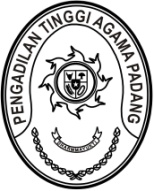 KEPUTUSAN KETUA PENGADILAN TINGGI AGAMA PADANGNOMOR : W3-A/102/OT.01.2/1/2022TENTANG PEMBENTUKAN TIM PEMBANGUNAN ZONA INTEGRITAS MENUJU WILAYAH BEBAS KORUPSI DAN WILAYAH BIROKRASI BERSIH DAN MELAYANIPADA PENGADILAN TINGGI AGAMA PADANGKETUA PENGADILAN TINGGI AGAMA PADANG,Menimbang	:		a.	bahwa dalam rangka kelancaran Pembangunan Zona Integritas Menuju Wilayah Bebas Korupsi Dan Wilayah Birokrasi Bersih Dan Melayani pada pengadilan tinggi agama dipadang perlu menetapkan kembali Tim Pembangunan Zona Integritas Menuju Wilayah Bebas Korupsi dan Wilayah Birokrasi Bersih dan Melayani pada Pengadilan Tinggi Agama Padang tahun 2022 dengan Keputusan Ketua Pengadilan Tinggi Agama Padang;Mengingat	:	1.	Undang-Undang Nomor 3 Tahun 2009 tentang Perubahan atas Undang-Undang Nomor 14 Tahun 1985 tentang Mahkamah Agung;Undang-Undang Nomor 48 Tahun 2009 tentang Kekuasaan Kehakiman;Undang-Undang Nomor 50 Tahun 2009 tentang Perubahan Kedua atas Undang-Undang Nomor 7 Tahun 1989 tentang Peradilan Agama; Undang-Undang Nomor 5 Tahun 2014 tentang Aparatur Sipil Negara;Peraturan Menteri Pendayagunaan Aparatur Negara dan Reformasi Birokrasi Nomor 10 Tahun 2019 tentang Perubahan atas Peraturan Menteri Pendayagunaan Aparatur Negara dan Reformasi Birokrasi Nomor 52 Tahun 2014 tentang Pedoman Pembangunan Zona Integritas Menuju Wilayah Bebas dari Korupsi dan Wilayah Birokrasi Bersih dan Melayani di Lingkungan Instansi Pemerintah;Keputusan Ketua Mahkamah Agung RI Nomor 75A/KMA/SK/IV/2019 tentang Pembentukan Tim Reformasi Birokrasi dan Pembangunan Zona Integritas Di Lingkungan Mahkamah Agung dan badan Peradilan di bawahnya.		Dengan mencabut Keputusan Ketua Pengadilan Tinggi Agama Padang W3-A/2203/OT.01.2/8/2021 tanggal 10 Agustus 2021 tentang Pembentukan Tim Pembangunan Zona Integritas Menuju Wilayah Bebas Korupsi dan Wilayah Birokrasi Bersih dan Melayani pada Pengadilan Tinggi Agama Padang.M E M U T U S K A NMenetapkan	:	KEPUTUSAN KETUA PENGADILAN TINGGI AGAMA PADANG TENTANG PEMBENTUKAN TIM PEMBANGUNAN ZONA INTEGRITAS MENUJU WILAYAH BEBAS KORUPSI DAN WILAYAH BIROKRASI BERSIH DAN MELAYANI PADA PENGADILAN TINGGI AGAMA PADANG;KESATU 	:	Membentuk Tim Pembangunan Zona Integritas Menuju Wilayah Bebas Korupsi dan Wilayah Birokrasi Bersih dan Melayani pada Pengadilan Tinggi Agama Padang dengan susunan sebagaimana tersebut dalam lampiran I keputusan ini;KEDUA	:	Tim melaksanakan tugas sesuai yang tercantum pada lampiran II keputusan ini;KETIGA	:	Keputusan ini berlaku terhitung sejak tanggal ditetapkan dengan ketentuan apabila terdapat kekeliruan akan diperbaiki sebagaimana mestinya.Ditetapkan di Padangpada tanggal 3 Januari 2022KETUA PENGADILAN TINGGI AGAMA PADANG,Drs. H. ZEIN AHSAN, M.H.NIP. 195508261982031004LAMPIRAN I KEPUTUSAN KETUAPENGADILAN TINGGI AGAMA PADANGNOMOR	   : W3-A/102/OT.01.2/1/2022TANGGAL : 3 JANUARI 2022TIM PEMBANGUNAN ZONA INTEGRITAS MENUJU WILAYAH BEBAS KORUPSI DAN WILAYAH BIROKRASI BERSIH MELAYANIPADA PENGADILAN TINGGI AGAMA PADANGPembina	: Ketua Pengadilan Tinggi Agama PadangKetua	: Wakil Ketua Pengadilan Tinggi Agama PadangKoordinator Teknikal	: Panitera Pengadilan Tinggi Agama PadangKoordinator Operasional 	: Sekretaris Pengadilan Tinggi Agama PadangArea Manajemen Perubahan	Koordinator 	: Dra. Hj. Rosliani, S.H., M.A.Anggota 	:	1.	Mukhlis, S.H.2.	Hj. Alifah, S.H.3.	Drs. Aprizal4.	H. Kutung Saraini, S.Ag.5.	Elsa Rusdiana, S.E.6.	Efri SukmaArea Penataan Tata LaksanaKoordinator	:	Drs. H. Syafri Amrul, M.H.I.Anggota	:	1.	Drs. Abd. Khalik, S.H., M.H.		2.	Damris, S.H.		3. Nora Oktavia, S.H.4.	Drs. H. Yusnedi5.	Drs. Hamzah6.	Enjer Sades, S.H.7.	Nurasiyah Handayani Rangkuti, S.H.8.	Khairunas, S.H.I.		9.	Yova Nelindy, A.Md.Area Penataan Sistem Manajemen SDMKoordinator	:	Drs. H. Sulem Ahmad, S.H., M.A.Anggota	:	1.	Irsyadi, S.Ag., M.Ag.		2.	Ismail, S.H.I., M.A.		3.	Drs. Daryamurni4.	Rifka Hidayat, S.H.5.	Berki Rahmat, S.Kom.6.	Mursyidah, S.AP.7.	Muhammad Andi Purwanto, A.Md.T.Area Penguatan Akuntabilitas KinerjaKoordinator	:	Drs. Ridwan Alimunir, S.H., M.H.Anggota	:	1.	Drs. H. Khairuddin, S.H., M.H.2.	Rahmita, S.Ag.3.	Drs. Syaiful Ashar, S.H.4.	Elvi Yunita, S.H., M.H.5.	Fitrya Rafani, S.Kom6.	Novia Mayasari, S.E.Area Penguatan PengawasanKoordinator	:	Drs. Nuzirwan, M.H.I.Anggota	: 1.	Drs. H. Amridal, S.H., M.A.2.	H. Masdi, S.H.3.	Millia Sufia, S.E., S.H., M.M.4.	Winda Harza, S.H.5. Listya Rahma, A.Md.Area Penguatan Kualitas Pelayanan PublikKoordinator	:	 Drs. Bahrul Amzah, M.H.Anggota	:  1.	Faizal Roza, S.H. 2.	Hj. Nurmiswati 3.	Aidil Akbar, S.E. 4. Fadhliamin, S.SI.KETUA PENGADILAN TINGGI AGAMAPADANG,Drs. H. ZEIN AHSAN, M.H.NIP. 195508261982031004LAMPIRAN II KEPUTUSAN KETUAPENGADILAN TINGGI AGAMA PADANGNOMOR	   : W3-A/102/OT.01.2/1/2022TANGGAL : 3 JANUARI 2022URAIAN TUGAS TIM PEMBANGUNAN ZONA INTEGRITAS MENUJU WILAYAH BEBAS KORUPSI DAN WILAYAH BIROKRASI BERSIH MELAYANIPADA PENGADILAN TINGGI AGAMA PADANGArea Manajemen PerubahanMengubah secara sistematis dan konsisten dari sitem dan mekanisme kerja organisasi serta pola pikir dan budaya kerja individu atau unit kerja didalamnya menjadi lebih baik sesuai dengan tujuan dan sasaran reformasi birokrasi, dengan indikator:Telah dibuat dokumen Rencana Pembangunan Zona Integritas menuju WBK/ WBBMTelah dilaksanakan pemantauan dan evaluasi pembangunan Zona Integritas menuju WBK/WBBMTelah terjadi perubahan Pola Pikir dan Budaya Kerja, dengan memperhatikan hal-hal berikut:Pimpinan berperan sebagai role model dalam pelaksanaan pembangunan Zona Integritas menuju WBK/WBBM;Agen Perubahan telah ditetapkan;Budaya kerja dan pola pikir telah dibangun di lingkungan organisasi; danAnggota organisasi terlibat dalam pembangunan Zona Integritas menuju WBK/WBBM.Area Penataan Tata LaksanaMemastikan proses penataan tatalaksana guna meningkatkan efisiensi dan efektivitas sistem, proses, dan prosedur kerja yang jelas, efektif, efisien, dan terukur pada Zona Integritas Menuju WBK/WBBM. Target yang ingin dicapai pada masing-masing program ini adalah, antara lain dengan cara:Memastikan Prosedur Operasional tetap (SOP) telah ditetapkan dan dievaluasi dengan mengacu pada kepada peta proses bisnis instansi;Memastikan terjadinya peningkatan penggunaan teknologi informasi dalam proses penyelenggaraan manajemen pemerintahan (E-Office)Memastikan telah diretapkannya kebijakan keterbukaan informasi publik dan dilaksanakan monitoring dan evaluasi pelaksanaannya.Area Penataan Sistem Manajemen SDMMeningkatkan profesionalisme SDM Aparatur Pengadilan Tinggi Agama Padang yang didukung oleh sistem rekrutmen dan promosi aparatur berbasis kompetensi, transparan, serta memperoleh gaji dan bentuk jaminan kesejahteraan yang sepadan, antara lain dengan cara:Memastikan perencanaan kebutuhan pegawai sesuai dengan kebutuhan organisasi dalam hal rasio dengan beban kerja dan kualifikasi pendidikan;Memastikan telah dilakukan monitoring dan evaluasi terhadap rencana kebutuhan pegawai di unit kerjanya.Memastikan kebijakan pola mutase/rotasi internal telah ditetapkan, diterapkan dan dilakukan monitoring serta evaluasi.Memasikan telah dilakukan pengembangan Pegawai Berbasis Kompetensi Memastikan pengukuran kinerja individu telah dilakukan dengan mengacu pada kondisi yang seharusnya dan pengukuran kinerja individu secara periodik.Memastikan penegakan aturan disiplin/kode etik/kode perilaku pegawai telah dilakukan dengan mengacu pada kondisi yang seharusnya dilakukan.Pemanfaatan Sistem Informasi Kepegawaian telah dimutakhirkan secara berkala.Area Penguatan Akuntabilitas KinerjaAkuntabilitas kinerja adalah perwujudan kewajiban suatu instansi pemerintah untuk mempertanggungjawabkan keberhasilan/kegagalan pelaksanaan program dan kegiatan dalam mencapai misi dan tujuan organisasi. Pengutatan area ini dilakukan dengan cara antara lain:Mamastikan keterlibatan pimpinan secara langsung pada saat penyusunan perencanaan, penetapan kinerja; dan pemantauan pencapaian kinerja secara berkala.Memastikan pengelolaan data kinerja, pengukuran kinerja, dan pelaporan kinerja. Telah dilakukan sebagaimana mestinya;Memastikan unit kerja telah berupaya meningkatkan kapasitas SDM yang menangani akuntabilitas kinerja.Area Penguatan PengawasanPenguatan pengawasan dilakukan guna meningkatkan penyelenggaraan pemerintahan yang bersih dan bebas dari Korupsi, Kolusi dan Nepotisme di Pengadilan Tinggi Agama Padang, dengan cara antara lain:Memastikan telah dilaksanakan pengendalian gratifikasiMemastikan Sistem Pengawasan Internal Pemerintah (SPIP) telah diterapkan dan dilakukan dengan mengacu pada kondisi yang seharusnyaMemastikan kebijakan pengaduan masyarakat telah diterapkan dan dilakukan monitoring dan evaluasi;Memasikan Whistle Blowing System telah diterapkanMemastikan telah disusun kebijakan penanganan benturan kepentingan, diimplementasikan, dan dievaluasiMemastikan tingkat kepatuhan penyampaian laporan harta kekayaan pegawai berupa LHKPN dan LHKASNArea Peningkatan Kualitas Pelayanan PublikMeningkatkan kualitas pelayanan publik merupakan suatu upaya untuk meningkatkan kualitas dan inovasi pelayanan publik pada masing-masing instansi pemerintah secara berkala sesuai kebutuhan dan harapan masyarakat. Juga untuk membangun kepercayaan masyarakat terhadap penyelenggara pelayanan publik dalam rangka peningkatan kesejahteraan masyarakat dengan menjadikan keluhan masyarakat sebagai sarana untuk melakukan perbaikan pelayanan publik. Hal ini dilakukan dengan cara antara lain:Memastikan telah ditetapkannya kebijakan standar pelayanan, dimaklumatkan dan diterapkan serta direvisi sesuai dengan kebutuhan.Memastikan bahwa pelayanan publik telah dilakukan secara prima, memiliki sarana layanan terpadu/terintegrasi; dan dilakukan inovasi;Memastikan telah dilaksanakan penilaian kepuasan terhadap pelayanan dan dilakukan tindak lanjut, serta hasilnya penilaian dapat diakses secara terbuka.Uraian lengkap kriteria pada tiap area dapat mempedomani Peraturan Menteri Pendayagunaan Aparatur Negara dan Reformasi Birokrasi Nomor 10 Tahun 2019 tentang Perubahan atas Peraturan Menteri Pendayagunaan Aparatur Negara dan Reformasi Birokrasi Nomor 52 Tahun 2014 tentang Pedoman Pembangunan Zona Integritas Menuju Wilayah Bebas dari Korupsi dan Wilayah Birokrasi Bersih dan Melayani di Lingkungan Instansi Pemerintah.KETUA PENGADILAN TINGGI AGAMAPADANG,Drs. H. ZEIN AHSAN, M.H.NIP. 195508261982031004